La réussite et la reconnaissance : une responsabilité partagée!Chers élèves, Nous sommes fiers de vous présenter le programme de bourses soutenu par le Club Kiwanis de Rouyn-Noranda. Une entente échelonnée sur quelques années nous permettra de reconnaître vos efforts! La persévérance scolaire, le goût de se dépasser et l’acquisition de compétences se travaillent jour après jour. C’est pourquoi un partenariat entre un club social et l’école D’Iberville est souhaitable. Ainsi, nous mettons en relief l’importance de la communauté à la réussite de nos élèves, notre avenir!Par ce programme, nous voulons contribuer à l’essor de la persévérance scolaire, et ce, par le biais de différentes thématiques. Pour ce faire, nous vous invitons à prendre connaissance de ce document. Puis, nous vous invitons à déposer votre candidature dans la boîte aux lettres rouge dans la cafétéria près du local 101 avant 9 h 15 le 18 mars 2019.Résumé de l’attribution des bourses et montant associésDes bourses coups de cœur seront attribuées parmi les candidatures reçues. Formulaire à remplirNom : ___________________________________________________Prénom : _______________________________________________Niveau scolaire :Secondaire 1Secondaire 2Secondaire 3Secondaire 4Secondaire 5J’applique pour la BOURSE :Découvertes KiwanisUn geste, un engagement ne sont que des exemples pour illustrer cette catégorie. Nous voulons découvrir des élèves qui se sont distingués par une réalisation particulière, vous avez relevé un défi qui vous permet d’être fier de vous et rayonner comme citoyens et bien cette catégorie est pour vous! Par exemple, un élève qui aurait effectué une activité de financement pour Leucan, un élève qui aurait effectué de premiers soins en situation d’urgence, un élève qui aurait donné de son temps à la maison des soins palliatifs, un élève qui aurait vaincu sa gêne en participant à Secondaire en Spectacle…  On ne parle pas d’une quantité, ni d’une récurrence, mais bien un aspect de la vie d’un élève qui mérite d’être soulignée. Toute personne désireuse de présenter la candidature d’une autre personne peut le faire! (aspect exclusif à la catégorie “Découvertes Kiwanis”)    1. Précise-nous pourquoi tu appliques sur cette bourse. Indique-nous pourquoi ta candidature devrait être retenue parmi toutes les applications (au besoin, ajoute des feuilles). ____________________________________________________________________________________________________________________________________________________________________________________________________________________________________________________________________________________________________________________________________________________________________________________________________________________________________________________________________________________________________________________________________________________________________________________________________________________________________________________________________________________________________________________________________________________________________________________________________________________________________________________________________________________________________________________________________________________________________________________________________________________________________________________________________________________________________________________________________________________________________________________________________________________________________________________________________________________________________________________________________________________________________________________________________________________________________________________________________________________________________________________________________________________________________________________________________________________________________________________________________________________________________________________________________________________________________________________________________________________________________________________________________________________________________________________________________________________________________________________________________________________________________________________________________________________________________________________________________________________________________________________________________________________________________________________________________________________________________________________________________________________________________________________________________________________________________________________________________________________________________________________________________________________________________________________________________________________________________________________________________________________________________________________________________________________________________________________________________________________________________________________________________________________________________________________________________________________________________________________________________________________________________________________________________________________________________________________________________________________________________________________________________________________________________________________________________________________________________________________________________________________________________________________________________________________________________________________________________________________________________________________________________________________________________________________________________________________________________________________________________________________________________________________________________________________________________________________________________________________________________________________________________________________________________________________________________________________________________________________________________________________________________________________________________________________________________________________________________________________________________________________________________________________________________________________________________________________________________________________________________________________________________________________________________________________________________________________________________________________________________________________________________________________________________________________________________________________________________________________________________________________________________________________________________________________________________________________________________________________________________________________________________________________________________________________________________________________________________________________________________________________________________________________________________________________________________________________________________________________________________________________________________________________________________________________________________________________________________________________________________________________________________________________________________________________________________________________________________________________________________________________________________________________________________________________________________________________________________________________________________________________________________________________________________________________________________________________________________________________________________________________________________________________________________________________________________________________________________________________________________________________________________________________________________________________________________________________________________________________________________________________________________________________________________________________________________________________________________________________________________________________________________________________________________________________________________________________________________________________________________________________________________________________________________________________________________________________________________________________________________________________________________________________________________________________________________________________________________________________________________________________________________________________________________________________________________________________________________________________________________________________________________________________________________________________________________________________________________________________________________________________________________________________________________________________________________________________________________________________________________________________________________________________________________________________________________Tu as jusqu’au 18 mars pour remplir et remettre ta mise en candidature dans la boîte aux lettres rouge dans la cafétéria près du local 101 pour une Bourse Kiwanis qui sera remise au Gala méritas de l’école D’Iberville.BoursesNombre de boursesSecondaire 1-2-3-4-5Découvertes kiwanis5100 $BoursesSecondaire 4Secondaire 5Excellence150 $250 $Amélioration scolaire150 $250 $Implication scolaire150 $250 $Implication communautaire150 $250 $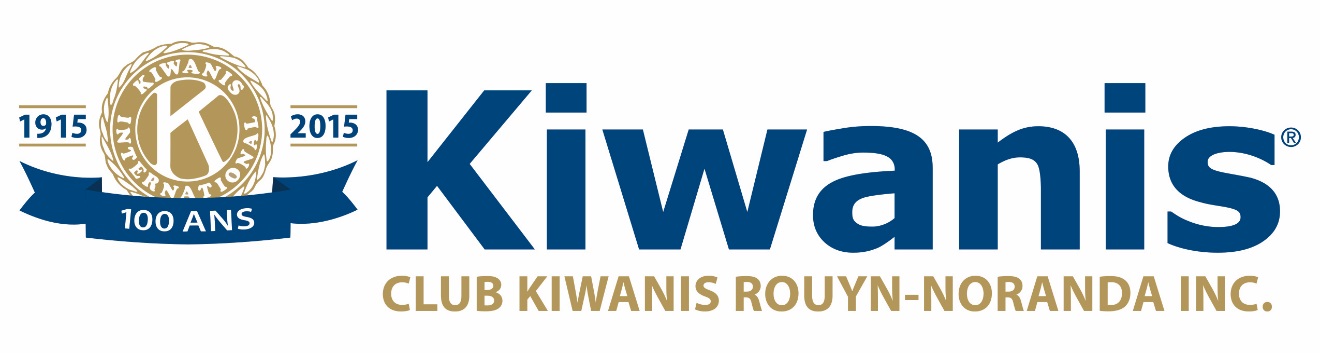 